РЕЗЮМЕ ВЫПУСКНИКА ИНЖЕНЕРНО-ЭКОНОМИЧЕСКОГО ФАКУЛЬТЕТА   І. Общие сведения ІІ. Результаты обучения ІІІ. Самопрезентация 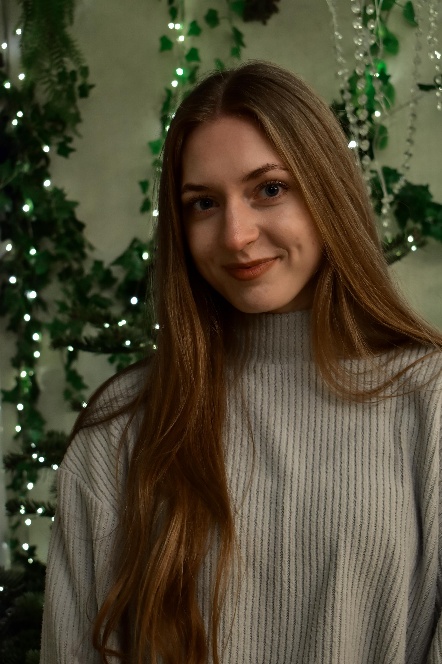 Основные дисциплины по специальности, изучаемые в БГТУ Дисциплины курсового  проектирования Экономическая теория  Экономика организации  Теоретические основы менеджмента  Статистика  Бухгалтерский учет  Анализ хозяйственной деятельности  Прогнозирование и планирование экономики  Управление организациейИнвестиционное проектирование  Внешнеэкономическая деятельность  Финансы и финансовый менеджментПсихология управленияМеждународный менеджментКросс-культурный менеджментМакроэкономика  Экономика организации Внешнеэкономическая деятельностьОсновные технологии лесного комплексаБизнес-планированиеМеждународная экологическая экономикаИнвестиционное проектированиеИнновационный менеджментФинансы и финансовый менеджмент Средний балл по дисциплинам специальности 7.9Владение иностранными языками (указать язык); наличие международных сертификатов: ТОЕFL, FСЕ/САЕ/СРЕ, ВЕС и т.д.Английский язык (B1)Места прохождения практикиОАО «Белорусская универсальная товарная биржа», «Мозырский опытный лесхоз» Компетенции по использованию современных программных продуктов Word/Exсel/PowerPoint (хороший уровень владения) Mathcad (средний уровень владения) Научно-исследовательская работа (участие в проектах, конкурсах, конференциях, публикации и др.) Научные статьи:72-я научно-техническая конференция учащихся, студентов и магистрантов – «Цифровая экономика»73-я научно-техническая конференция учащихся, студентов и магистрантов – «Особенности современных инноваций в промышленности»73-я научно-техническая конференция учащихся, студентов и магистрантов – «Телевизионная реклама и радиореклама»73-я научно-техническая конференция учащихся, студентов и магистрантов – «Как код PAEI влияет на жизненный цикл организации»74-я научно-техническая конференция учащихся, студентов и магистрантов – «Циркулярная экономика: сущность, принципы, зарубежный опыт»Стажировка/опыт работы–Жизненные планы, хобби и планируемая сфера деятельности Желание найти себя, используя приобретенные за период обучения навыки; «не стоять на месте»; изучать новое; совершенствоваться; делать то, что люблю и любить то, что делаюЛичные качества Ответственность, исполнительность, организованность, коммуникабельность, быстрая обучаемость, усидчивость, неконфликтностьЖелаемое место работы (область/город/предприятие) – 